Заведующая МБДОУ детского сада №15  Заведующая КосоваОльга Николаевна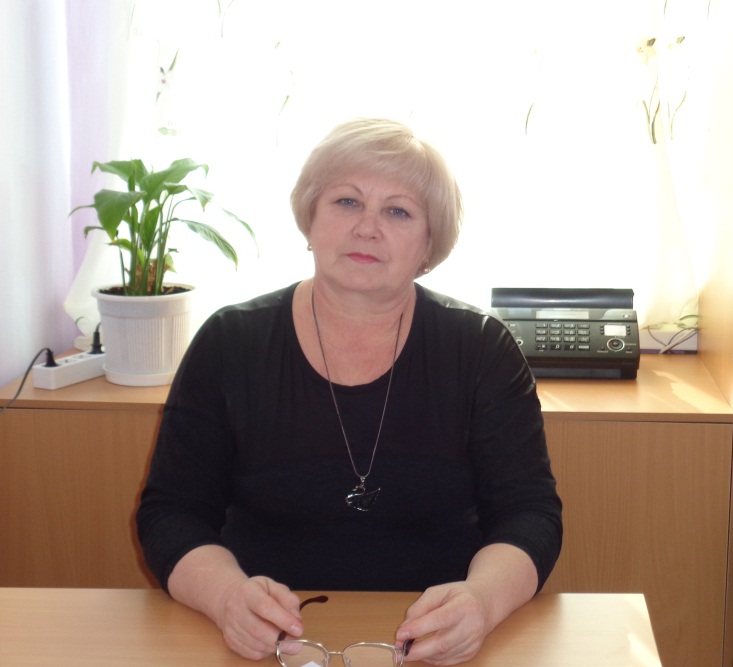 Дата рождения: 12.11.1958 г. Закончила: педучилище города Железноводска в  1993 годуОбразование: среднее профессиональноеКвалификация: «Воспитатель детей дошкольного возраста»Специальность:                                                            « Дошкольное образование»Общий стаж: 38 лет.Педагогический стаж: 28 лет,                  в занимаемой должности 23 года.Курсовая подготовка:                                     курсы 2014 год. Категория: соответствие  занимаемой должности